 I + II =  			 I  =	         II	=		II > I 		на	 I   =	      II	 =		 II < I 		на	  I   =	      II	 =		ЦЕЛОЕ и его ЧАСТИПравило  о  сложении  и  вычитании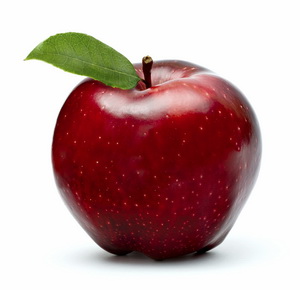 I + II = Ц Ц  - I = II 